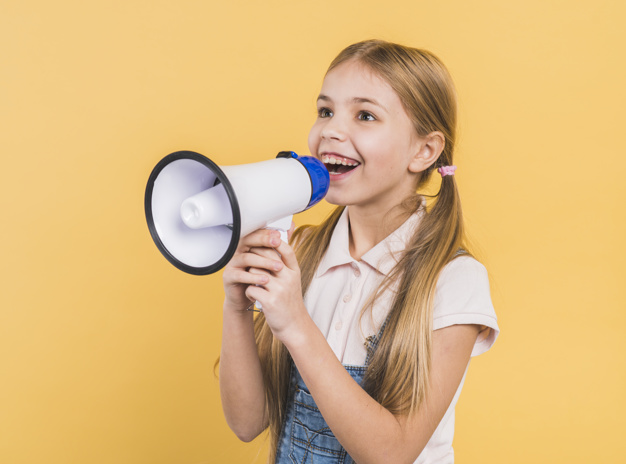 POZVÁNKA
„PŘIROZENÝ ROZVOJ ŘEČI OD KOJENCE PO PŘEDŠKOLÁKA aneb prevence vzniku opožděného vývoje řeči a vad výslovnosti“TERMÍN KONÁNÍ 10. 2. 2020,  18 – 19.30 hodinANOTACEdůležité momenty v řečovém vývoji dítětejak nastartovat zdravý rozvoj řeči již od kojencejak motivovat dítě ke komunikaci aktivity na podporu rozvoje řeči a předcházení problémům s výslovností a komunikacíPŘEDNÁŠEJÍCÍBc. Dita Šimáčková - vystudovala obor logopedie, surdopedie na Masarykově univerzitě v Brně a vedle studia absolvovala další kurzy a semináře týkající se problematiky speciální pedagogiky a logopedie. V rámci své praxe prošla několika mateřskými školami, kde se věnovala předškolní pedagogice a prevenci vzniku poruch komunikačních schopností u dětí. Nyní se věnuje soukromému logopedickému a speciálně pedagogickému poradenství ve speciálně-pedagogické a rodinné poradně Rodina v pohodě, metodologickým vedením logopedické prevence v mateřských školách a lektorství seminářů pro pedagogickou a laickou veřejnost.PRO KOHO A ZA KOLIK Seminář je určen rodičům dětí a žáků.Seminář je ZDARMA díky financování z projektu MAP II pro Brandýsko.TERMÍN KONÁNÍ 10. 2. 2020,  18 – 19.30 hodinANOTACEdůležité momenty v řečovém vývoji dítětejak nastartovat zdravý rozvoj řeči již od kojencejak motivovat dítě ke komunikaci aktivity na podporu rozvoje řeči a předcházení problémům s výslovností a komunikacíPŘEDNÁŠEJÍCÍBc. Dita Šimáčková - vystudovala obor logopedie, surdopedie na Masarykově univerzitě v Brně a vedle studia absolvovala další kurzy a semináře týkající se problematiky speciální pedagogiky a logopedie. V rámci své praxe prošla několika mateřskými školami, kde se věnovala předškolní pedagogice a prevenci vzniku poruch komunikačních schopností u dětí. Nyní se věnuje soukromému logopedickému a speciálně pedagogickému poradenství ve speciálně-pedagogické a rodinné poradně Rodina v pohodě, metodologickým vedením logopedické prevence v mateřských školách a lektorství seminářů pro pedagogickou a laickou veřejnost.PRO KOHO A ZA KOLIK Seminář je určen rodičům dětí a žáků.Seminář je ZDARMA díky financování z projektu MAP II pro Brandýsko.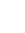 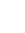 Místo konání:ON-LINE PO PŘEDCHOZÍM PŘIHLÁŠENÍ  TERMÍN KONÁNÍ 10. 2. 2020,  18 – 19.30 hodinANOTACEdůležité momenty v řečovém vývoji dítětejak nastartovat zdravý rozvoj řeči již od kojencejak motivovat dítě ke komunikaci aktivity na podporu rozvoje řeči a předcházení problémům s výslovností a komunikacíPŘEDNÁŠEJÍCÍBc. Dita Šimáčková - vystudovala obor logopedie, surdopedie na Masarykově univerzitě v Brně a vedle studia absolvovala další kurzy a semináře týkající se problematiky speciální pedagogiky a logopedie. V rámci své praxe prošla několika mateřskými školami, kde se věnovala předškolní pedagogice a prevenci vzniku poruch komunikačních schopností u dětí. Nyní se věnuje soukromému logopedickému a speciálně pedagogickému poradenství ve speciálně-pedagogické a rodinné poradně Rodina v pohodě, metodologickým vedením logopedické prevence v mateřských školách a lektorství seminářů pro pedagogickou a laickou veřejnost.PRO KOHO A ZA KOLIK Seminář je určen rodičům dětí a žáků.Seminář je ZDARMA díky financování z projektu MAP II pro Brandýsko.TERMÍN KONÁNÍ 10. 2. 2020,  18 – 19.30 hodinANOTACEdůležité momenty v řečovém vývoji dítětejak nastartovat zdravý rozvoj řeči již od kojencejak motivovat dítě ke komunikaci aktivity na podporu rozvoje řeči a předcházení problémům s výslovností a komunikacíPŘEDNÁŠEJÍCÍBc. Dita Šimáčková - vystudovala obor logopedie, surdopedie na Masarykově univerzitě v Brně a vedle studia absolvovala další kurzy a semináře týkající se problematiky speciální pedagogiky a logopedie. V rámci své praxe prošla několika mateřskými školami, kde se věnovala předškolní pedagogice a prevenci vzniku poruch komunikačních schopností u dětí. Nyní se věnuje soukromému logopedickému a speciálně pedagogickému poradenství ve speciálně-pedagogické a rodinné poradně Rodina v pohodě, metodologickým vedením logopedické prevence v mateřských školách a lektorství seminářů pro pedagogickou a laickou veřejnost.PRO KOHO A ZA KOLIK Seminář je určen rodičům dětí a žáků.Seminář je ZDARMA díky financování z projektu MAP II pro Brandýsko.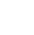 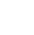 +420 607 978 465 TERMÍN KONÁNÍ 10. 2. 2020,  18 – 19.30 hodinANOTACEdůležité momenty v řečovém vývoji dítětejak nastartovat zdravý rozvoj řeči již od kojencejak motivovat dítě ke komunikaci aktivity na podporu rozvoje řeči a předcházení problémům s výslovností a komunikacíPŘEDNÁŠEJÍCÍBc. Dita Šimáčková - vystudovala obor logopedie, surdopedie na Masarykově univerzitě v Brně a vedle studia absolvovala další kurzy a semináře týkající se problematiky speciální pedagogiky a logopedie. V rámci své praxe prošla několika mateřskými školami, kde se věnovala předškolní pedagogice a prevenci vzniku poruch komunikačních schopností u dětí. Nyní se věnuje soukromému logopedickému a speciálně pedagogickému poradenství ve speciálně-pedagogické a rodinné poradně Rodina v pohodě, metodologickým vedením logopedické prevence v mateřských školách a lektorství seminářů pro pedagogickou a laickou veřejnost.PRO KOHO A ZA KOLIK Seminář je určen rodičům dětí a žáků.Seminář je ZDARMA díky financování z projektu MAP II pro Brandýsko.TERMÍN KONÁNÍ 10. 2. 2020,  18 – 19.30 hodinANOTACEdůležité momenty v řečovém vývoji dítětejak nastartovat zdravý rozvoj řeči již od kojencejak motivovat dítě ke komunikaci aktivity na podporu rozvoje řeči a předcházení problémům s výslovností a komunikacíPŘEDNÁŠEJÍCÍBc. Dita Šimáčková - vystudovala obor logopedie, surdopedie na Masarykově univerzitě v Brně a vedle studia absolvovala další kurzy a semináře týkající se problematiky speciální pedagogiky a logopedie. V rámci své praxe prošla několika mateřskými školami, kde se věnovala předškolní pedagogice a prevenci vzniku poruch komunikačních schopností u dětí. Nyní se věnuje soukromému logopedickému a speciálně pedagogickému poradenství ve speciálně-pedagogické a rodinné poradně Rodina v pohodě, metodologickým vedením logopedické prevence v mateřských školách a lektorství seminářů pro pedagogickou a laickou veřejnost.PRO KOHO A ZA KOLIK Seminář je určen rodičům dětí a žáků.Seminář je ZDARMA díky financování z projektu MAP II pro Brandýsko.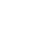 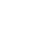 Registrace: kotatkova@strednipolabi.czTERMÍN KONÁNÍ 10. 2. 2020,  18 – 19.30 hodinANOTACEdůležité momenty v řečovém vývoji dítětejak nastartovat zdravý rozvoj řeči již od kojencejak motivovat dítě ke komunikaci aktivity na podporu rozvoje řeči a předcházení problémům s výslovností a komunikacíPŘEDNÁŠEJÍCÍBc. Dita Šimáčková - vystudovala obor logopedie, surdopedie na Masarykově univerzitě v Brně a vedle studia absolvovala další kurzy a semináře týkající se problematiky speciální pedagogiky a logopedie. V rámci své praxe prošla několika mateřskými školami, kde se věnovala předškolní pedagogice a prevenci vzniku poruch komunikačních schopností u dětí. Nyní se věnuje soukromému logopedickému a speciálně pedagogickému poradenství ve speciálně-pedagogické a rodinné poradně Rodina v pohodě, metodologickým vedením logopedické prevence v mateřských školách a lektorství seminářů pro pedagogickou a laickou veřejnost.PRO KOHO A ZA KOLIK Seminář je určen rodičům dětí a žáků.Seminář je ZDARMA díky financování z projektu MAP II pro Brandýsko.TERMÍN KONÁNÍ 10. 2. 2020,  18 – 19.30 hodinANOTACEdůležité momenty v řečovém vývoji dítětejak nastartovat zdravý rozvoj řeči již od kojencejak motivovat dítě ke komunikaci aktivity na podporu rozvoje řeči a předcházení problémům s výslovností a komunikacíPŘEDNÁŠEJÍCÍBc. Dita Šimáčková - vystudovala obor logopedie, surdopedie na Masarykově univerzitě v Brně a vedle studia absolvovala další kurzy a semináře týkající se problematiky speciální pedagogiky a logopedie. V rámci své praxe prošla několika mateřskými školami, kde se věnovala předškolní pedagogice a prevenci vzniku poruch komunikačních schopností u dětí. Nyní se věnuje soukromému logopedickému a speciálně pedagogickému poradenství ve speciálně-pedagogické a rodinné poradně Rodina v pohodě, metodologickým vedením logopedické prevence v mateřských školách a lektorství seminářů pro pedagogickou a laickou veřejnost.PRO KOHO A ZA KOLIK Seminář je určen rodičům dětí a žáků.Seminář je ZDARMA díky financování z projektu MAP II pro Brandýsko.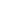 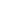 www.mapbrandysko.cz, FB - MAPBrandysko TERMÍN KONÁNÍ 10. 2. 2020,  18 – 19.30 hodinANOTACEdůležité momenty v řečovém vývoji dítětejak nastartovat zdravý rozvoj řeči již od kojencejak motivovat dítě ke komunikaci aktivity na podporu rozvoje řeči a předcházení problémům s výslovností a komunikacíPŘEDNÁŠEJÍCÍBc. Dita Šimáčková - vystudovala obor logopedie, surdopedie na Masarykově univerzitě v Brně a vedle studia absolvovala další kurzy a semináře týkající se problematiky speciální pedagogiky a logopedie. V rámci své praxe prošla několika mateřskými školami, kde se věnovala předškolní pedagogice a prevenci vzniku poruch komunikačních schopností u dětí. Nyní se věnuje soukromému logopedickému a speciálně pedagogickému poradenství ve speciálně-pedagogické a rodinné poradně Rodina v pohodě, metodologickým vedením logopedické prevence v mateřských školách a lektorství seminářů pro pedagogickou a laickou veřejnost.PRO KOHO A ZA KOLIK Seminář je určen rodičům dětí a žáků.Seminář je ZDARMA díky financování z projektu MAP II pro Brandýsko.TERMÍN KONÁNÍ 10. 2. 2020,  18 – 19.30 hodinANOTACEdůležité momenty v řečovém vývoji dítětejak nastartovat zdravý rozvoj řeči již od kojencejak motivovat dítě ke komunikaci aktivity na podporu rozvoje řeči a předcházení problémům s výslovností a komunikacíPŘEDNÁŠEJÍCÍBc. Dita Šimáčková - vystudovala obor logopedie, surdopedie na Masarykově univerzitě v Brně a vedle studia absolvovala další kurzy a semináře týkající se problematiky speciální pedagogiky a logopedie. V rámci své praxe prošla několika mateřskými školami, kde se věnovala předškolní pedagogice a prevenci vzniku poruch komunikačních schopností u dětí. Nyní se věnuje soukromému logopedickému a speciálně pedagogickému poradenství ve speciálně-pedagogické a rodinné poradně Rodina v pohodě, metodologickým vedením logopedické prevence v mateřských školách a lektorství seminářů pro pedagogickou a laickou veřejnost.PRO KOHO A ZA KOLIK Seminář je určen rodičům dětí a žáků.Seminář je ZDARMA díky financování z projektu MAP II pro Brandýsko.